به نام ایزد  دانا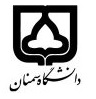 (کاربرگ طرح درس)تاریخ بهروز رسانی: 1398دانشکده     .     مهندسی برق و کامپیوتر...................نیمسال اول/ دوم سال تحصیلی .....97-98.بودجهبندی درسمقطع:کارشناسی□ کارشناسی ارشد□دکتریمقطع:کارشناسی□ کارشناسی ارشد□دکتریمقطع:کارشناسی□ کارشناسی ارشد□دکتریتعداد واحد:نظری.3..عملی...تعداد واحد:نظری.3..عملی...فارسی:  شبکه عصبی پیشرفتهفارسی:  شبکه عصبی پیشرفتهنام درسپیشنیازها و همنیازها:پیشنیازها و همنیازها:پیشنیازها و همنیازها:پیشنیازها و همنیازها:پیشنیازها و همنیازها:لاتین:لاتین:نام درسشماره تلفن اتاق:شماره تلفن اتاق:شماره تلفن اتاق:شماره تلفن اتاق:مدرس/مدرسین:  دکتر سعید مظقریمدرس/مدرسین:  دکتر سعید مظقریمدرس/مدرسین:  دکتر سعید مظقریمدرس/مدرسین:  دکتر سعید مظقریمنزلگاه اینترنتی:منزلگاه اینترنتی:منزلگاه اینترنتی:منزلگاه اینترنتی:پست الکترونیکی: پست الکترونیکی: پست الکترونیکی: پست الکترونیکی: برنامه تدریس در هفته و شماره کلاس: یکشنبه (10-11سه شنبه (12-10)   برنامه تدریس در هفته و شماره کلاس: یکشنبه (10-11سه شنبه (12-10)   برنامه تدریس در هفته و شماره کلاس: یکشنبه (10-11سه شنبه (12-10)   برنامه تدریس در هفته و شماره کلاس: یکشنبه (10-11سه شنبه (12-10)   برنامه تدریس در هفته و شماره کلاس: یکشنبه (10-11سه شنبه (12-10)   برنامه تدریس در هفته و شماره کلاس: یکشنبه (10-11سه شنبه (12-10)   برنامه تدریس در هفته و شماره کلاس: یکشنبه (10-11سه شنبه (12-10)   برنامه تدریس در هفته و شماره کلاس: یکشنبه (10-11سه شنبه (12-10)   اهداف درس:  یادگیری مفاهیم یادگیری عمیق و کاربردهای آنهااهداف درس:  یادگیری مفاهیم یادگیری عمیق و کاربردهای آنهااهداف درس:  یادگیری مفاهیم یادگیری عمیق و کاربردهای آنهااهداف درس:  یادگیری مفاهیم یادگیری عمیق و کاربردهای آنهااهداف درس:  یادگیری مفاهیم یادگیری عمیق و کاربردهای آنهااهداف درس:  یادگیری مفاهیم یادگیری عمیق و کاربردهای آنهااهداف درس:  یادگیری مفاهیم یادگیری عمیق و کاربردهای آنهااهداف درس:  یادگیری مفاهیم یادگیری عمیق و کاربردهای آنهاامکانات آموزشی مورد نیاز: ویدئو پرژکتورامکانات آموزشی مورد نیاز: ویدئو پرژکتورامکانات آموزشی مورد نیاز: ویدئو پرژکتورامکانات آموزشی مورد نیاز: ویدئو پرژکتورامکانات آموزشی مورد نیاز: ویدئو پرژکتورامکانات آموزشی مورد نیاز: ویدئو پرژکتورامکانات آموزشی مورد نیاز: ویدئو پرژکتورامکانات آموزشی مورد نیاز: ویدئو پرژکتورامتحان پایانترممقالهسمینارسمینارپروژهپروژهنحوه ارزشیابینحوه ارزشیابی1051166درصد نمرهدرصد نمرهدر کلاس اعلام شده استدر کلاس اعلام شده استدر کلاس اعلام شده استدر کلاس اعلام شده استدر کلاس اعلام شده استدر کلاس اعلام شده استمنابع و مآخذ درسمنابع و مآخذ درستوضیحاتمبحثشماره هفته آموزشیRNN1GAN2RBM3Autoencoder4Reinforcement learning5678910111213141516